Indkaldelse til ordinær Generalforsamling i Hou Bådlaug Nord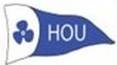 Dato : 9 April 2017Tid    : 10.00Sted : Klubhuset.	                                                         Dagsorden.Punkt 1 : Valg af dirigent.Punkt 2 : Aflæggelse af bestyrelsens beretning for året 2016Punkt 3 : Aflæggelse af regnskab for året 2016.Punkt 4 : Aflæggelse af budget for året 2017.Punkt 5 : Fastlæggelse af kontingent for året 2017.Punkt 6 : Behandling af indkomne forslag.Punkt 7 : Valg til bestyrelsen           a : Valg af besty.m. Krister, villig til genvalg.                Valg af besty.m. Rolan, ønsker ikke genvalg           b : Valg af 2 suppleanter.Punkt 8 : Valg af 2 revisorer.           a : Valg af 1 revisorsuppleant.Punkt 9 : Valg til Sejllads/Aktivitetsudvalg.           a : Valg af 2 til Husudvalg.           b : Valg af WEB-MASTER.Punkt 10: Eventuelt.Forslag der ønskes behandlet på generalforsamlingen, skal afleveres skriflig til bestyrelsen senest d 31/3.